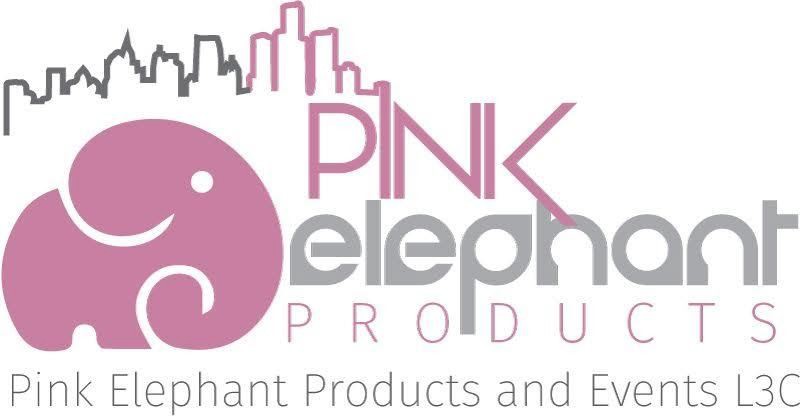 THINK BEFORE YOU TOSS - PLEASE DON’T THROW THESE AWAY!LIST OF ITEMS WE TAKE FOR RECYCLINGWe are especially interested in the items listed in bold pink print - these items earn points which are redeemed for donations to our non-profit partners.NEW! Disposable surgical masks and gloves (from individuals, NOT medical facilities).  NEW!  E-waste (cell phones, smartphones, iPhones, select inkjet cartridges, laptops, notebooks, netbooks, iPads, tablets, HP and Canon ink jet cartridges ONLY).  See information below for printers, cables, bulbs, batteries, charger/other cords, and other plug-in electric items.NEW! EPE Foam (Expanded Polyethylene Foam) – NOT the same thing as EPS (Expanded Polystyrene), also called Styrofoam, but we do also take EPS/Styrofoam.Plastic film and plastic bags (grocery and newspaper bags, Ziplock bags, bubble wrap and air cushions, cereal bags, bread bags, multipack wraps such as bottled water and cans. NO frozen food bags, cellophane, food bags such as shredded cheese bags, salad bags, etc.)ALL packaging from ALL brands of vitamins, minerals, and supplements; cough, cold, pain, and flu medicine; sexual well-being, personal care, and foot care products; and infant formula and child nutrition.ALL BRANDS of performance nutritional packaging including protein bars and powders, energy chews packets; energy gel packets; hydration, recovery, and energy drinksALL disposable coffee and soda cupsALL BRANDS dental care products (toothbrushes, toothpaste tubes, floss, mouthwash bottles, etc.ALL BRANDS Drink Pouches/Juice Bags (Capri Sun, etc.)ALL BRANDS Squeezable Baby Food/Snack Food PouchesALL BRANDS of empty writing instruments (pens, pencils, markers, etc.), glue sticks, watercolor dispensers, paint sets, and all flexible packaging of these itemsSwiffer refill pads - yes, even if they're used and dirty! (All pads includingWet, Dry, XL, WetJet, and Duster)ALL BRANDS of Snack Bags (Family-size snack bags, individual snack bags, and multipacksnack bags) and ALL BRANDS of Energy Bar WrappersALL BRANDS of disposable razors and packagingOld/broken holiday string lightsALL Burt’s Bees brand packagingALL BRANDS of  PERSONAL CARE, SUPPLEMENT, AND MEDICAL PACKAGING, INCLUDING OVER THE COUNTER MEDICINES (examples: deodorant, shampoo, antacids, vitamins, acne cream, hair spray, etc)ALL EPS - expanded polystyrene, commonly referred to as Styrofoam – take-out food containers, meat trays, product packaging, cups, egg cartons, etc. Note:  Bring Styrofoam to us ONLY if your city’s municipal drop off center does not accept it.Arm & Hammer/Oxi-Clean PouchesBarilla Ready Pasta PacksALL Bimbo Bakery/Bread Packaging (Parent company of Thomas, Sara Lee, Arnold, Brownberry, Entemann’s, Ballpark, Beefsteak, Boboli, and Nature’s Harvest). We do take ALL bread bags, but these particular brands help earn money for nonprofits.Bras – torn, damaged, unable to be donated are fineTEVAS – unwearable, damaged, unable to be donated are fineBRITA Disposable water filters (PUR is no longer accepting filters for recycling)Better Natured Personal Care PackagingCALBEE PouchesCandles - Yankee Candle, Woodwick Candle, and Chesapeake CandlesALL glass candle containers (even with wax and wicks left in the bottom!)Chewed Gum (please place in a tightly sealed plastic Ziploc-type bag)Chippin Snacks for DogsEntenmann's Little Bites PackagingWax CrayonsCerebelly Brand packagingALL flexible plastic cheese packaging (shredded cheese bags, string cheese wrappers, block cheese plastic wrap). No cheese containers that are hard (Cheez Wiz cans, cream cheese tubs, etc.)FEBREZE packaging, including aerosol cansGuardian Pet FoodGerber Brand baby food packagingGlow Recipe cards/packagingEarthborn Holistic Pet Food and Treat PackagingDawn Dish Soap/Oil of Olay/Old Spice Soft PacksBausch and Lomb Contact Lens PackagingEOS brand cosmetics/personal care packagingHAOMA Skin CareHappy Family OrganicsHASBRO brand ONLY toys and games (broken, non-donatable due to condition, etc.)Havens KitchenHealthy Cell Gel PacksHFactor Water PuchesHerbal Essences brand packagingI And Love You Pet FoodJosie Maran cosmetics packagingLimeLife by AlconeLiving Proof brand hair care productsLOL Surprise toys (ALL packaging and toy material)Lundberg Family Farms food packagingNorth Coast brand packagingMad Hippie brand personal care and cosmeticsMountain House brand packagingMyKirei by KAO brand hair/personal care/cosmeticsOnce Upon A Farm brand packagingNature’s Heart PouchesNBD Brand Cleaning/Household SuppliesNOW brand packagingOpen Farm brand pet food packagingRodan & Fields packagingRubbermaid containers (no matter the condition)ALL Kroger store private label packaging, including Simple Truth organics, Private Selection, etc. (NOT everything bought at Kroger – just Kroger’s store brand packaging)Arbonne packagingTailored Pet FoodALL Tom’s of Maine packagingALL Swiffer packaging – bottles, pads, dusters, boxes…everything!Wellness brand pet food packagingZURU Bunch O Balloons NEW!  E-waste (cell phones, smartphones, iPhones, select inkjet cartridges, laptops, notebooks, netbooks, iPads, tablets, HP and Canon ink jet cartridges ONLY).  See information below for printers, cables, bulbs, batteries, charger/other cords, and other plug-in electric items.Pink Elephant Products is partnering with TerraCycle and other commercial recycling partners to help our customers and local businesses get closer to Zero Waste AND support non-profits at the same time! You can bring us certain items that most municipalities do not recycle, such as juice bags and baby food pouches. We will collect and get these items to our partners for complete recycling.Join our Recycling Club for just $5 a month! Go to www.pinkelphantproducts.com and select the ‘Recycle With Us’ tab to sign up.  The nominal monthly fee helps cover the cost of shipping, processing, storage, and sorting.  You can cancel at any time, or pay for one month at a time.You can also join our Compost Club, or our Zero Waste Champion Club.  The Zero Waste Champion club is an annual membership fee that includes the benefits of both the Compost Club and Recycling Club.  Learn more at www.pinkelephantproducts.com.Recycling of light bulbs (CFLs, LEDs, incandescent bulbs), alkaline and rechargeable batteries, and e-waste NOT included in the e-waste stream accepted above (such as monitors, TVs, including cathode ray (CRT) TVs and monitors) is available but is NOT part of the Recycling Club monthly fee and is ONLY  available to Recycling Club or Zero Waste Champion Club members.  Alkaline batteries are $1.50 per pound. We work with commercial for-profit recyclers with a no landfill, no burning commitment to recycling materials as sustainably as possible.  Please take advantage of this program ONLY if you are unable to take your materials to your municipal drop-off facility.  We do NOT receive grants, outside funding, or municipal contracts to get these materials recycled - our nominal fees help offset the costs of sorting, storing, shipping/transporting, and getting these materials actually recycled.    Our retail store is open from 11 to 7 on Fridays and 10 to 6 on Saturdays.  We are open by appointment only the other days of the week at our four drop off locations.  Go to www.pinkelephantproducts.com and select the ‘Appointments’ tab to see our hours for each location and book an appointment online. You can book an appointment at any one of our four locations – 3 in Detroit, and 1 in Royal Oak.Please help us keep this program affordable and sustainable by NOT bringing us items that are not on our list. We encourage you to contact us if you have questions about what is accepted.  Recycling Club, Compost Club, and Zero Waste Champion Club members have access to our Recycling Club Hotline for questions (if you are a member and don’t have the number, contact us).   Unfortunately, not all plastic is recyclable, and not all brands have committed to making sure that there is a way to recycle their products’ packaging. Unless the brand is SPECIFICALLY mentioned, we do not accept flexible stand-up plastic pouches, which are a very popular form of consumer product packaging. Please note that we do not take ALL brands of pet food bags, we do not take ALL Amazon shipping envelopes (the manila envelopes lined with bubble wrap are not accepted), and we do not accept items that can go in your curbside bin. Dirty or wet items are not accepted and will be thrown away - all items, including plastic bags, must be clean and dry.  We do not accept ANY packaging that has held raw or cooked fish.Please note that our Recycling club and its drop-off program are for INDIVIDUAL HOUSEHOLDS ONLY. We are NOT able to accept items from the collection programs of other retail stores, municipalities, multi-unit housing (apartment) complexes, non-profit groups, offices, social clubs, churches, etc. Please help keep our program affordable by not abusing this policy.DROP-OFF LOCATIONSDOWNTOWN	PINK ELEPHANT PRODUCTS AND EVENTS L3CCORPORATE OFFICE:	1420 Washington Boulevard, Suite 301Detroit, Michigan  48226  313-316-1173in the Julian C. Madison BuildingMIDTOWN	PINK ELEPHANT PRODUCTS AND EVENTS L3CPRODUCTION	4444 Second AvenueFACILITY:	Detroit, Michigan 48201 313-804-3430inside The Green GarageRETAIL	9413 John RSTORE:	Detroit, MI 48202 313-873-7330ROYAL OAK 	220 S. Main	OFFICE:	Royal Oak, Michigan 48067